September 20, 2017Docket No. R-2017-2618332Utility Code: 122430CERTIFIEDPAULINE M GRIEBELPINE-ROE NATURAL GAS COMPANY INCPO BOX 146CLARION PA 16241RE: Pine-Roe Natural Gas Company, Inc.; Supplement No. 40 to Tariff Gas Pa. P.U.C. No. 1 Dear Ms. Griebel:On August 4, 2017, Pine-Roe Natural Gas Company, Inc. (Pine-Roe) filed a tariff filing with the Commission to implement changes for the annual gas cost rate filing.  In order for us to complete our analysis of your filing, the Energy Industry Group requires answers to the attached data request.   This information is necessary for completion of our review of the filing.    Please be advised that you are directed to forward the requested information to the Commission within 15 days of receipt of this letter.  An early and expeditious conclusion of your request is dependent upon full and responsive answers to the enclosed data requests.  As well, if Pine-Roe has decided to withdraw its filing, please reply notifying the Commission of such a decision.Please forward the information to the Secretary of the Commission at the address listed below.  When submitting documents, all documents requiring notary stamps must have original signatures.  Please note that some responses may be e-filed to your case, http://www.puc.pa.gov/efiling/default.aspx.   A list of document types allowed to be e-filed can be found at http://www.puc.pa.gov/efiling/DocTypes.aspx.Rosemary Chiavetta, SecretaryPennsylvania Public Utility Commission400 North StreetHarrisburg, PA 17120Your answers should be verified per 52 Pa Code § 1.36.  Accordingly, you must provide the following statement with your responses:I, ________________, hereby state that the facts above set forth are true and correct to the best of my knowledge, information and belief, and that I expect to be able to prove the same at a hearing held in this matter.  I understand that the statements herein are made subject to the penalties of 18 Pa. C.S. § 4904 (relating to unsworn falsification to authorities).The blank should be filled in with the name of the appropriate company representative, and the signature of that representative should follow the statement.In addition, to expedite completion of the application, please also e-mail the information to Lee Yalcin at: lyalcin@pa.gov.  Please direct any questions Lee Yalcin, Bureau of Technical Utility Services, at lyalcin@pa.gov (preferred) or (717) 787-6723.  							Sincerely,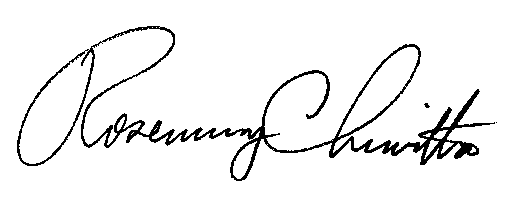 	Rosemary Chiavetta	SecretaryEnclosure Bureau of Technical Utility ServicesEnergy Industry GroupPine-Roe Natural Gas Company, Inc.R-2017-2618332Data Request Set 2TUS-1	Please explain the specific reasons why Pine-Roe is asking for the increase from $6.6171to $31.8671. Please indicate how many customer’s bills will be affected by the number and class of customers. TUS-2		Please reference Schedule B and explain the following:The Cash account decreasing from $8,241.51 at the beginning of the period to  ($1,526.54) on June 30, 2017;The Accounts Receivables decreasing from $73,618.01 at the beginning of the period to $62,624.76 on June 30, 2017;The Paid-In Capital decreasing from $12, 223.90 at the beginning of the period to $(15,246.91) on June 30, 2017.TUS-3	Reference Schedule C, Column 5 Annualizations (Year-end customers for the entire year) and footnote 1.  Please explain the reason for no changes in this column and clarify if no new customers were added or terminated from service during this time period.TUS-4	Please provide a current copy of a typical customer’s bills.TUS-5	Reference Schedule D.  Please provide the following:A similar Statement of Operating Expenses including year-end totals for June 30, 2015, June 30, 2014, and June 30, 2013;A breakdown of the Operation Expense of $11,882 June 30, 2016 and $20,472 June 30, 2017 by items and dollar amounts;A breakdown of the Maintenance Expense of $15,436 June 30, 2016 and $18,236 June 30, 2017 by items and dollar amounts;A breakdown of the General Office Salaries of $7,694 June 30, 2016 and $14,585 June 30, 2017 by job duties, hours worked and salary;A breakdown of the General Office Expenses of $3,763 June 30, 2016 and $6,842 June 30, 2017 by expenses and dollar amounts;Confirm that Pine-Roe would report a net income of $1,063 if the proposed increase is approved and explain if Pine-Roe has enough funds in reserve to account for unexpected events;Confirm that Pine-Roe is not requesting a Rate of Return in this filing. TUS-6		Reference the Full-time Field Operations Manager position of $29,120.  Please explain the following:How was the amount of $14.00/hour determined for this position;How many hours per week will this person work;Provide a breakdown of hours worked per week by job duties to be performed;Does the Field Operations Manager work for any Affiliates of Pine Roe and how will work time be allocated to Pine Roe?TUS-7		Reference the Compliance Office Manager position of $17,880.  Please explain the following:How was the amount of $9.35/hour determined for this position;How many hours per week will this person work;Provide a breakdown of hours worked per week by job duties to be performed;Does the Field Operations Manager work for any Affiliates of Pine Roe and how will work time be allocated to Pine Roe?TUS-8		Please provide a copy of data requests responses to other parties regarding this filing Docket R-2017-2618332, as well as Docket C-2014-2400485.TUS-9	Please provide a copy of Pine-Roe’s latest Gas Cost Rate (GCR) filing.TUS-10 	Please explain how many of Pine-Roe’s customers are in the “residential” class, the “residential heating” class any other customer classes Pine-Roe has. TUS-12 	Please reference Schedule B; please indicate the number of customers in each customer class with the corresponding Mcf throughput and associated revenue as of June 30, 2017 and June 30, 2016.TUS-13	Please provide the number of customers in each customer class as of August 31, 2017.  	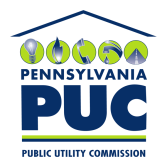 COMMONWEALTH OF PENNSYLVANIAPENNSYLVANIA PUBLIC UTILITY COMMISSION400 NORTH STREET, HARRISBURG, PA 17120IN REPLY PLEASE REFER TO OUR FILE